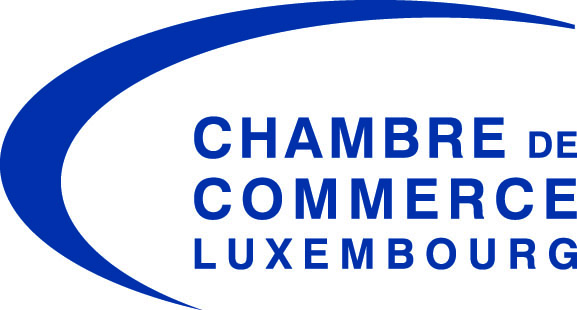 16.00		Registration 16.30	Welcome AddressMr Jeannot Erpelding, Director of International Affairs at the Luxembourg Chamber of Commerce16h35			Opening RemarksH.E. Mr Mark Entin, Ambassador of the Russian Federation in the Grand Duchy of LuxembourgMr Alexei Laptev, First Deputy Governor of the Kaluga Region, Russian Federation16h45			The Economy of LuxembourgMr Jeannot Erpelding, Director of International Affairs at the Luxembourg Chamber of Commerce17h00			The Automotive Industry in LuxembourgMr Joost Ortjens, Head of Automotive Components Sector, Luxinnovation17h20			The Luxembourg Logistics sectorMr Charles Gosselin, Member of the Development Committee of the Cluster for Logistics Luxembourg17h40	The Kaluga Region and bilateral business opportunities in the Automotive and Logistics sectorsMr Alexei Laptev, First Deputy Governor of the Kaluga RegionMr Philippe Nyssen, the head of  "Freight Village Kaluga"18h10	Round Table DiscussionPresentation of the Luxembourg companies18h25			Concluding RemarksMr Jeannot Erpelding, Director of International Affairs at the Luxembourg Chamber of Commerce18h30-19h30	Networking ReceptionThe round table will be held in Russian and English. Translation will be provided.Round Table on business opportunities between Luxembourg and Kalugain the framework of theVisit of the first Deputy Governor of the Kaluga RegionDraft Programme December 17, 2014 – Luxembourg Chamber of Commerce